CLASSES:1. Best Presented – Any Breed (4)1. Petite Passion Thor – Vicki O’Flynn2. Craiglea Baloo – Claire Pearson3. Rivergate Ebony – Paige Rundle2. Kiddy Klass - Any Breed3. Junior Handler - Any Breed4. Adult Handler - Any Breed (4)1. Allan Purton – Mya-Ora Tyrion Lannister2. Claire Pearson – Craiglea Baloo3. Paige Rundle – Rivergate Remington Run5. Best Udder – Any Breed6. Wether Under 12 months – Any Breed7. Wether Over 12 months – Any Breed (1)1. Petite Passion Thor – V O’FlynnChampion Miniature Adult WetherPETITE PASSION THORReserve Champion Miniature Adult WetherSUPREME MINIATURE WETHERPETITE PASSION THORMINIATURE NUBIANS (MN)8. MN Doe under 6 months 9. MN Doe 6 to 12 months 10. MN Doe 12 to 24 months 11. MN Doe 24 to 36 months 12. MN Doe 3 to 4 years 13. MN Doe over 4 years 14. MN Buck under 6 months 15. MN Buck 6 to 12 months 16. MN Buck 12 to 24 months 17. MN Buck 24 to 36 months)18. MN Buck 3 to 4 years 19. MN Buck over 4 years AUSTRALIAN MINIATURE GOATS (AMG)20. AMG Doe under 6 months (3)1. Buccanwood Miss Dior – C Pearson2. Buccanwood Persephone – C Pearson3. Buccanwood Jingles Jewel – C Pearson21. AMG Doe 6 to 12 months (2)1. Buccanwood Scarlett – C Pearson2. Rivergate Ebony – P RundleChampion AMG Kid DoeBUCCANWOOD MISS DIORReserve Champion AMG Kid DoeBUCCANWOOD SCARLETT22. AMG Doe 12 to 24 months (1)1. Buccanwood Maya – C Pearson23. AMG Doe 24 to 36 months Champion AMG Junior DoeBUCCANWOOD MAYAReserve Champion AMG Junior 24. AMG Doe 3 to 4 years 25. AMG Doe over 4 years 26. AMG Buck under 6 months 27. AMG Buck 6 to 12 months (2)1. Craiglea Baloo – C Pearson2. Mya-Ora Tyrion Lannister – A & T PurtonChampion AMG Kid BuckCRAIGLEA BALOOReserve Champion AMG Kid BuckMYA-ORA TYRION LANNISTER28. AMG Buck 12 to 24 months (1)1. Mya-Ora Finn – A & T Purton29. AMG Buck 24 to 36 months (1)1. Davisch Roman – C PearsonChampion AMG Junior BuckMYA-ORA FINNReserve Champion AMG Junior BuckDAVISCH ROMAN30. AMG Buck 3 to 4 years 31. AMG Buck over 4 years ELF GOATS (ELF)32. ELF Doe under 6 months 33. ELF Doe 6 to12 months 34. ELF Doe 12 to 24 months 35. ELF Doe 24 to 36 months36. ELF Doe 3 to 4 years37. ELF Doe over 4 years38. ELF Buck under 6 months 39. ELF Buck 6 to 12 months 40. ELF Buck 12 to 24 months)41. ELF Buck 24 to 36 months 42. ELF Buck 3 to 4 years 43. ELF Buck over 4 years SILKY GOATS44. SILKY Doe under 6 months (2)1. Petite Passion Scarlet – V O’Flynn2. Petite Passion Sjofn – V O’Flynn45. SILKY Doe 6 to 12 months (3)1. Mya-Ora Jesara – A & T Purton 2. Petite Passion Lofn – V O’Flynn3. Mya-Ora Valkyrie – V O’FlynnChampion SILKY Kid DoePETITE PASSION SCARLETReserve Champion SILKY Kid DoeMYA-ORA JESARA46. SILKY Doe 12 to 24 months 47. SILKY Doe 24 to 36 months 48. SILKY Doe 3 to 4 years 49. SILKY Doe over 4 years 50. SILKY Buck under 6 months 51. SILKY Buck 6 to 12 months 52. SILKY Buck 12 to 24 months 53. SILKY Buck 24 to 36 months54. SILKY Buck 3 to 4 years (1)1. Mya-Ora Mr Grey – V O’Flynn55. SILKY Buck over 4 years Champion SILKY Adult BuckMYA-ORA MR GREYReserve Champion SILKY Adult BuckPYGMY56. PYGMY Doe Under 6 months (2)1. Mya-Ora Shirley Temple – A & T Purton2. Mya-Ora Cherokee Warrior – A & T Purton57. PYGMY Doe 6 – 12 months (4)1. Mya-Ora Dorothy Mae – A & T Purton 2. Rivergate Remington Run – P Rundle2. Mya-Ora Mitzi – A & T Purton
Champion PYGMY Kid DoeMYA-ORA DOROTHY MAEReserve Champion PYGMY Kid DoeRIVERGATE REMINGTON RUN58. PYGMY Doe 12 to 24 months (2)1. Mya-Ora Melody Jane – A & T Purton2. Mya-Ora Miss DottI – A & T Purton59. PYGMY Doe 24 to 36 months Champion PYGMY Junior DoeMYA-ORA MELODY JANEReserve Champion PYGMY Junior DoeMYA-ORA MISS DOTTI60. PYGMY Doe 3 to 4 years 61. PYGMY Doe Over 4 years 62. PYGMY Buck under 6 months (2)1. Mya-Ora Sammy Davis – A & T Purton2. Mya-Ora Apache Warrior – A & T Purton63. PYGMY Buck 6 – 12 months Champion PYGMY Kid BuckMYA-ORA SAMMY DAVISReserve Champion PYGMY Kid BuckMYA-ORA APACHE WARRIOR64. PYGMY Buck 12 – 24 months (1)1. Trinity Ned Kelly – A & T Purton65. PYGMY Buck 24 to 36 years Champion PYGMY Junior BuckTRINITY NED KELLYReserve Champion PYGMY Junior Buck66. PYGMY Buck 3 to 4 years 67. PYGMY Buck Over 4 years NIGERIAN DWARF68. NIGERIAN DWARF Doe under 6 months 69. NIGERIAN DWARF Doe 6 to 12 months 70. NIGERIAN DWARF Doe 12 to 24 months 71. NIGERIAN DWARF Doe 24 to 36 months 72. NIGERIAN DWARF Doe 3 to 4 years 73. NIGERIAN DWARF Doe over 4 years74. NIGERIAN DWARF Buck under 6 months 75. NIGERIAN DWARF Buck 6 to 12 months 76. NIGERIAN DWARF Buck 12 to 24 months 77. NIGERIAN DWARF Buck 24 to 36 months 78. NIGERIAN DAWRF Buck 3 to 4 years 79. NIGERIAN DWARF Bick over 4 yearsMINIATURE BOER (MB)80. MINIATURE BOER Doe Under 6 months 81. MINIATURE BOER Doe 6 to 12 months 82. MINIATURE BOER Doe 12 to 24 months 83. MINIATURE BOER Doe 24 to 36 months 84. MINIATURE BOER Doe 3 to 4 years 85. MINIATURE BOER Doe over 4 years 86. MINIATURE BOER Buck Under 6 months 87. MINIATURE BOER Buck 6 to 12 months 88. MINIATURE BOER Buck 12 to 24 months 89. MINIATURE BOER Buck 24 to 36 months 90. MINIATURE BOER Buck 3 to 4 years 91. MINIATURE BOER Buck over 4 years 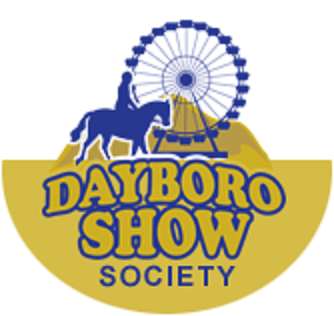 GRAND CHAMPION & SUPREME CLASSES - AUTOMATIC ENTRYa) Grand Champion Kid DoePETITE PASSION SCARLETVicki & Murray O’FlynnPetite Passion Studb) Grand Champion Junior DoeMYA-ORA MELODY JANEAllan & Therese PurtonMya-Ora Studc) Grand Champion Adult DoeNONEd) Best in Show Doe  PETITE PASSION SCARLETVicki & Murray O’FlynnPetite Passion Stude) Grand Champion Kid BuckCRAIGLEA BALOOClaire PearsonBuccanwood Studf) Grand Champion Junior BuckMYA-ORA FINNAllan & Therese PurtonMya-Ora Studg) Grand Champion Adult BuckMYA-ORA MR GREYVicki & Murray O’FlynnPetite Passion Studh) Best in Show BuckMYA-ORA MR GREYVicki & Murray O’FlynnPetite Passion Studi) Supreme Miniature GoatMYA-ORA MR GREYVicki & Murray O’FlynnPetite Passion Stud